2018-2019 EĞİTİM ÖĞRETİM HARİKA ROKETLER SINIFI ŞUBAT AYI AYLIK PLANISEVDA YILDIZAYIN RENGİAYIN KONUSUSAYILAR AYIN ŞEKLİAYIN TÜRK BÜYÜĞÜDEĞERLER EĞİTİMİ  MORKIŞ9/0BEŞGENNASRETTİN HOCA DEMOKRASİ BARIŞKAVRAMLARKAVRAMLARMÜZİK ETKİNLİĞİMÜZİK ETKİNLİĞİOYUN ETKİNLİĞİTÜRKÇE DİL ETKİNLİĞİSERT-YUMUŞAK DOGRU-YANLIŞARKA-ÖNKAYGAN-PÜRÜZLÜSERT-YUMUŞAK DOGRU-YANLIŞARKA-ÖNKAYGAN-PÜRÜZLÜCEVİZ ADAMKELEBEK PATATES ADAMKIRMIZI BALIK CEVİZ ADAMKELEBEK PATATES ADAMKIRMIZI BALIK KURT BABA OYUNUKUTU KUTU PENSE OYUNUTOPLARI KUTUYA AT OYUNUÇORAPLARI EŞLEŞTİR AS OYUNU TEKERLEMELERMASAL     BİLMECELER                                HİKAYE ETKİNLİKLERİFEN VE DOĞA ETKİNLİĞİFEN VE DOĞA ETKİNLİĞİMONTESSORİ ETKİNLİĞİMONTESSORİ ETKİNLİĞİSANAT ETKİNLİĞİAKIL VE ZEKAPATLAMAYAN BALON DENEYİGÖZLER KAPALI BULSICAK-SOGUK-ILIK MİKROPLAR PATLAMAYAN BALON DENEYİGÖZLER KAPALI BULSICAK-SOGUK-ILIK MİKROPLAR TİK TAK SAATAYNISINI YAPPİPETLER VE YAGMURKARTONDAN ÇİZGİ TAKİBİ                                                          TİK TAK SAATAYNISINI YAPPİPETLER VE YAGMURKARTONDAN ÇİZGİ TAKİBİ                                                          Nasrettin hoca sanat etkinligiCivciv sanat etkinligiSivil savunma sanat etkinligiÜfleyerek boyama sanat etkinligiZEKARE TİK-TAK LEGO DİKKATLİ PUUZLE            İNGİLİZCE            İNGİLİZCEOKUMA VE YAZMAOKUMA VE YAZMAMATEMATİK ETKİNLİĞİBELİRLİ GÜN VE HAFTALAR- SCHOLL BAG -FOOD-WHAT DO YOU WANT TO EAT?I LİKE…?I DONT LİKE…?- SCHOLL BAG -FOOD-WHAT DO YOU WANT TO EAT?I LİKE…?I DONT LİKE…?-EŞLEŞTİRME-GÖRSEL AYIRT ETME ÇALIŞMASI-EŞLEŞTİRME-GÖRSEL AYIRT ETME ÇALIŞMASI-1- 90  ARASI RİTMİK SAYMAYI ÖĞRENİYORUZ            -10’ar 10’ar 100 e kadar sayma    -9-0  RAKAMLARINI YAZMAYI ÖĞRENİYORUZ  SİVİL SAVUNMAGERİ DÖNÜŞÜM DEĞERLİ VELİMİZ;PAZARTESİ GÜNLERİMİZ KİTAP GÜNÜDÜR.(Çocuklara uygun kitaplar Çocukların Evden getirdikleri kitaplar okunacaktır.)CUMA GÜNLERİMİZ OYUNCAK GÜNÜDÜR.7 ŞUBAT PERŞEMBE  GÜNÜ FOOD BASED (AYVA)GÜNÜDÜR21.02.2019   PERŞEMBE LEGOLAND  GEZİMİZ VARDIR.28.02.2019 PERŞEMBE 80’LER PARTİMİZ OLUCAKTIR.DEĞERLİ VELİMİZ;PAZARTESİ GÜNLERİMİZ KİTAP GÜNÜDÜR.(Çocuklara uygun kitaplar Çocukların Evden getirdikleri kitaplar okunacaktır.)CUMA GÜNLERİMİZ OYUNCAK GÜNÜDÜR.7 ŞUBAT PERŞEMBE  GÜNÜ FOOD BASED (AYVA)GÜNÜDÜR21.02.2019   PERŞEMBE LEGOLAND  GEZİMİZ VARDIR.28.02.2019 PERŞEMBE 80’LER PARTİMİZ OLUCAKTIR.DEĞERLİ VELİMİZ;PAZARTESİ GÜNLERİMİZ KİTAP GÜNÜDÜR.(Çocuklara uygun kitaplar Çocukların Evden getirdikleri kitaplar okunacaktır.)CUMA GÜNLERİMİZ OYUNCAK GÜNÜDÜR.7 ŞUBAT PERŞEMBE  GÜNÜ FOOD BASED (AYVA)GÜNÜDÜR21.02.2019   PERŞEMBE LEGOLAND  GEZİMİZ VARDIR.28.02.2019 PERŞEMBE 80’LER PARTİMİZ OLUCAKTIR.DEĞERLİ VELİMİZ;PAZARTESİ GÜNLERİMİZ KİTAP GÜNÜDÜR.(Çocuklara uygun kitaplar Çocukların Evden getirdikleri kitaplar okunacaktır.)CUMA GÜNLERİMİZ OYUNCAK GÜNÜDÜR.7 ŞUBAT PERŞEMBE  GÜNÜ FOOD BASED (AYVA)GÜNÜDÜR21.02.2019   PERŞEMBE LEGOLAND  GEZİMİZ VARDIR.28.02.2019 PERŞEMBE 80’LER PARTİMİZ OLUCAKTIR.DEĞERLİ VELİMİZ;PAZARTESİ GÜNLERİMİZ KİTAP GÜNÜDÜR.(Çocuklara uygun kitaplar Çocukların Evden getirdikleri kitaplar okunacaktır.)CUMA GÜNLERİMİZ OYUNCAK GÜNÜDÜR.7 ŞUBAT PERŞEMBE  GÜNÜ FOOD BASED (AYVA)GÜNÜDÜR21.02.2019   PERŞEMBE LEGOLAND  GEZİMİZ VARDIR.28.02.2019 PERŞEMBE 80’LER PARTİMİZ OLUCAKTIR.DEĞERLİ VELİMİZ;PAZARTESİ GÜNLERİMİZ KİTAP GÜNÜDÜR.(Çocuklara uygun kitaplar Çocukların Evden getirdikleri kitaplar okunacaktır.)CUMA GÜNLERİMİZ OYUNCAK GÜNÜDÜR.7 ŞUBAT PERŞEMBE  GÜNÜ FOOD BASED (AYVA)GÜNÜDÜR21.02.2019   PERŞEMBE LEGOLAND  GEZİMİZ VARDIR.28.02.2019 PERŞEMBE 80’LER PARTİMİZ OLUCAKTIR.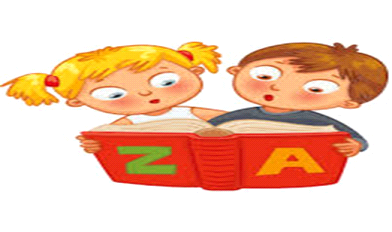 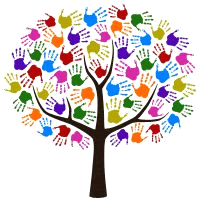 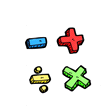 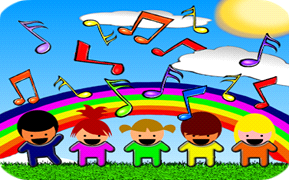 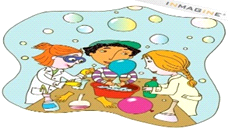 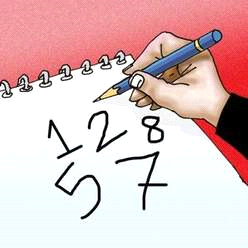 